    Sveriges lantbruksuniversitet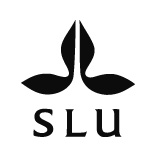     Jurist- och dokumentationsenheten		/R.Arovelius	Checklista, forskningsdata: Vad ska bevaras?Dokumentation och arkivering av forskningsdata.Checklista Handlingar som alltid ska bevaras:Projektplaner, metod- och projektbeskrivningar Etiska riktlinjer, ansökan och beslut om tillstånd t.ex. från etiska kommittéerKorrespondens med finansiärerProtokoll eller annan dokumentation från styrgrupps-, referensgrupps- projektbudgetsmöten e.d.  AnslagsansökningarKontrakt och beslut om medelAvtalAlla andra administrativa handlingar nödvändiga för genomförande av projektet: överenskommelser om deltagande i försök, om inköp av instrument och dyl.Korrespondens med förläggare – peer reviewUnderlag för seminarier och konferenser (ej posters)E-postkorrespondens, forskarblogg, twitter eller andra sociala medier använda i forskningssammanhang  ArtiklarAvhandlingarDelrapporterSlutrapporterKonferensrapporterPublikationer, inklusive populärvetenskapRegister över publikationerPressmeddelanden Finans- och forskningsrapporter till sponsorer och finansiärerEkonomisk slutredovisning som avslutar projektetHandlingar/data skapade under datainsamling och dataanalys (rådata/primärmaterial och bearbetningsmaterial) ska utvärderas och bevarandetiden bestämmas enligt kriterier nedan: OBS!GALLRING SKA ALLTID DOKUMENTERAS